Caribbean Challenge Measures Summit: Developing a Monitoring & Adaptive Management Framework for the Caribbean Challenge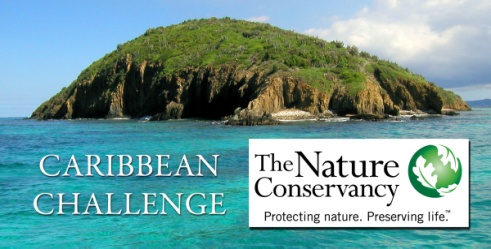 Date: March 14-18, 2011 (March 14 and 18 are travel days)Location: Paraiso Cano Hondo, Sabana de la Mar, Dominican Republic
                      http://www.paraisocanohondo.com/Objectives: Establishing results-based measures has become an emerging priority at TNC. A Conservation Measures Business Plan has recently been adopted that encourages programs to quantify progress towards conservation objectives that have been set in the strategies and actions we are taking. The intent is to increase the return on investment of our conservation work, making strategy evaluation and adaptive management “business as usual” in TNC’s field programs and global teams. The Caribbean program has made significant progress in regional and national-scale protected area gap assessments, however our ability to track overall progress on protected area management effectiveness and sustainable finance at the varying scales remains weak because metrics have not been defined or collected. As an organizational-wide priority, the Caribbean program seeks to develop a robust monitoring and adaptive framework measures business plan in order to track Caribbean Challenge progress in the coming two years.The objective of this workshop is to bring together the best minds for reviewing and providing input for developing a systematic measures framework that will inform progress on the protected area and sustainable finance strategies for the Caribbean Challenge with a specific focus on the Dominican Republic. This framework will be used to help inform our approach in the other seven Caribbean Challenge countries and beyond, outlining what should be measured, how they should be measured, who will be involved, and what level of capacity is needed to carry out this measures work.  Participants will review draft versions of the protected areas and sustainable finance strategies, including key objectives, indicators, and monitoring plans, ensuring that these strategies consider relevant ecological, human dimensions, and business needs and are measured at adequate intervals and scales. Such a framework will enable TNC to quickly assess progress on protected areas and sustainable finance for the Caribbean Challenge.Outcomes: This workshop will represent the first science/measures meeting the Caribbean Program has held since the launch of the Caribbean Challenge in 2008. Workshop attendees will learn and share experience about their respective measures programs and their effect on conservation practice. We plan to brainstorm on mechanisms for increasing monitoring capacity and identify barriers to successfully evaluating strategy effectiveness while searching for practical solutions that will work in a Caribbean context. During the 3-day workshop, we will briefly review existing measures frameworks (Micronesia; Costa Rica Forever; others), evaluate potential indicators, assess sampling methods, consider multi-scale issues, discuss partners and stakeholder involvement, and finalize locations for implementing the measures program in the Dominican Republic. A written Caribbean Challenge measures framework business plan document will be produced after the workshop and form the basis of informing our conservation operational activities (and the work plans of the 3 other GEF biodiversity projects) in all participating Caribbean countries over the coming year. This framework will also form the basis for stewardship reporting for major donors that have expressed interest in investing in the Caribbean Biodiversity Fund (CBF). Attendees:  This workshop will include staff from the Dominican Republic, the Caribbean conservation staff along with representatives from the Global Marine Team, Micronesia and Coral Triangle Programs, Latin America, Central Science, as well as a selected external people including representatives from other programs and volunteer leaders from the Conservation Committee of the Caribbean Program’s recently launched Board. 2011 Caribbean Challenge Measures Summit AGENDA MONDAY, MARCH 14MONDAY, MARCH 14MONDAY, MARCH 14MONDAY, MARCH 144:00pmBus scheduled to leave SDQ airport – Look for Yisal Wazar & Kasia Grazela holding TNC sign when exiting the airport Customs & Immigration area. Bus scheduled to leave SDQ airport – Look for Yisal Wazar & Kasia Grazela holding TNC sign when exiting the airport Customs & Immigration area. Bus scheduled to leave SDQ airport – Look for Yisal Wazar & Kasia Grazela holding TNC sign when exiting the airport Customs & Immigration area. Bus scheduled to leave SDQ airport – Look for Yisal Wazar & Kasia Grazela holding TNC sign when exiting the airport Customs & Immigration area. 6:30pmARRIVAL check-in Paraiso Caño Hondo, Sabana de la Mar http://www.paraisocanohondo.com/ARRIVAL check-in Paraiso Caño Hondo, Sabana de la Mar http://www.paraisocanohondo.com/ARRIVAL check-in Paraiso Caño Hondo, Sabana de la Mar http://www.paraisocanohondo.com/ARRIVAL check-in Paraiso Caño Hondo, Sabana de la Mar http://www.paraisocanohondo.com/7:00-7:30pm Welcome Cocktail at home of Tony de Leon & Rosanna Selman, owners of eco-lodgeWelcome Cocktail at home of Tony de Leon & Rosanna Selman, owners of eco-lodgeWelcome Cocktail at home of Tony de Leon & Rosanna Selman, owners of eco-lodgeWelcome Cocktail at home of Tony de Leon & Rosanna Selman, owners of eco-lodge7:30-8:30pmDINNER at Don Clemente Restaurant on propertyGuest speaker: Tony de Leon – Heritage and History of Samaná BayDINNER at Don Clemente Restaurant on propertyGuest speaker: Tony de Leon – Heritage and History of Samaná BayDINNER at Don Clemente Restaurant on propertyGuest speaker: Tony de Leon – Heritage and History of Samaná BayDINNER at Don Clemente Restaurant on propertyGuest speaker: Tony de Leon – Heritage and History of Samaná BayDAY 1TUESDAY, MARCH 15Objective: Present introduction, review of existing plans, and assess indicators/objectives and monitoring plan for Protected Areas and Sustainable Finance strategies at site and national scales.TUESDAY, MARCH 15Objective: Present introduction, review of existing plans, and assess indicators/objectives and monitoring plan for Protected Areas and Sustainable Finance strategies at site and national scales.TUESDAY, MARCH 15Objective: Present introduction, review of existing plans, and assess indicators/objectives and monitoring plan for Protected Areas and Sustainable Finance strategies at site and national scales.TUESDAY, MARCH 15Objective: Present introduction, review of existing plans, and assess indicators/objectives and monitoring plan for Protected Areas and Sustainable Finance strategies at site and national scales.6:00-7:00amOptional Field Activity: Guided sunrise kayak tour (pay on own) $10 per personOptional Field Activity: Guided sunrise kayak tour (pay on own) $10 per personOptional Field Activity: Guided sunrise kayak tour (pay on own) $10 per personOptional Field Activity: Guided sunrise kayak tour (pay on own) $10 per person8:00-9:00amBREAKFAST served in Bambu TerraceBREAKFAST served in Bambu TerraceBREAKFAST served in Bambu TerraceBREAKFAST served in Bambu Terrace9:00-9:30amMeasures Summit in Kayuko Building - Welcome, Introductions, Review of Agenda and Summit ObjectivesMeasures Summit in Kayuko Building - Welcome, Introductions, Review of Agenda and Summit ObjectivesMeasures Summit in Kayuko Building - Welcome, Introductions, Review of Agenda and Summit ObjectivesKimberly John9:30-10:30amCaribbean ChallengeIntroduction  and Overview Brief review of strategies Assumptions, indicators of success, and expected outcomesCaribbean ChallengeIntroduction  and Overview Brief review of strategies Assumptions, indicators of success, and expected outcomesCaribbean ChallengeIntroduction  and Overview Brief review of strategies Assumptions, indicators of success, and expected outcomesPhil KramerSteve Schill10:30-11:30amLessons learned from Micronesia/Coral Triangle and Forever Costa Rica Lessons learned from Micronesia/Coral Triangle and Forever Costa Rica Lessons learned from Micronesia/Coral Triangle and Forever Costa Rica John Knowles James Byrne11:30-12:30pmPresentation of model for the DR - National and site levelPresentation of model for the DR - National and site levelPresentation of model for the DR - National and site levelMarianne Kleiberg  Kasia Grasela12:30-1:30pmLUNCH served in Bambu TerraceLUNCH served in Bambu TerraceLUNCH served in Bambu TerraceLUNCH served in Bambu Terrace1:30-5:00pmAssessing Strategy Effectiveness Measures Indicators and Monitoring Plan - Focusing on refining the protected area and sustainable finance strategies at site and national scalesBreak-out groupsBreak-out groupsFacilitators1:30-5:00pmAssessing Strategy Effectiveness Measures Indicators and Monitoring Plan - Focusing on refining the protected area and sustainable finance strategies at site and national scalesProtected Areas (Site)Protected Areas (Site)James1:30-5:00pmAssessing Strategy Effectiveness Measures Indicators and Monitoring Plan - Focusing on refining the protected area and sustainable finance strategies at site and national scalesProtection Areas (National)Protection Areas (National)Jensen1:30-5:00pmAssessing Strategy Effectiveness Measures Indicators and Monitoring Plan - Focusing on refining the protected area and sustainable finance strategies at site and national scalesSustainable Finance (Site)Sustainable Finance (Site)George1:30-5:00pmAssessing Strategy Effectiveness Measures Indicators and Monitoring Plan - Focusing on refining the protected area and sustainable finance strategies at site and national scalesSustainable Finance (National)Sustainable Finance (National)Kristin5:00-6:00pmReport back in plenaryReport back in plenaryReport back in plenaryReport back in plenary6:30-7:00pmCocktail SocialCocktail SocialCocktail SocialCocktail Social7:00-8:00pmDINNER at Don Clemente RestaurantDINNER at Don Clemente RestaurantDINNER at Don Clemente RestaurantDINNER at Don Clemente Restaurant8:00-10:00pmOptional Field Activity: Guided hike to ashy faced owl (pay on own) $60 group fee MAX 10Optional Field Activity: Guided hike to ashy faced owl (pay on own) $60 group fee MAX 10Optional Field Activity: Guided hike to ashy faced owl (pay on own) $60 group fee MAX 10Optional Field Activity: Guided hike to ashy faced owl (pay on own) $60 group fee MAX 10DAY 2WEDNESDAY MARCH 16Objective: Review human dimension and ecological indicators and complete the measures framework’s regional design and roll up at site and national scales.WEDNESDAY MARCH 16Objective: Review human dimension and ecological indicators and complete the measures framework’s regional design and roll up at site and national scales.WEDNESDAY MARCH 16Objective: Review human dimension and ecological indicators and complete the measures framework’s regional design and roll up at site and national scales.WEDNESDAY MARCH 16Objective: Review human dimension and ecological indicators and complete the measures framework’s regional design and roll up at site and national scales.5:30-7:30amOptional Field Activity: Guided hike - Hispaniola Hawk (pay on own- MAX 10, fee $100 = $10 each)Optional Field Activity: Guided hike - Hispaniola Hawk (pay on own- MAX 10, fee $100 = $10 each)Optional Field Activity: Guided hike - Hispaniola Hawk (pay on own- MAX 10, fee $100 = $10 each)Optional Field Activity: Guided hike - Hispaniola Hawk (pay on own- MAX 10, fee $100 = $10 each)6:00-7:00amOptional Field Activity: Guided sunrise kayak tour (pay on own) $10 per personOptional Field Activity: Guided sunrise kayak tour (pay on own) $10 per personOptional Field Activity: Guided sunrise kayak tour (pay on own) $10 per personOptional Field Activity: Guided sunrise kayak tour (pay on own) $10 per person8:00-9:00amBREAKFAST served in Bamboo TerraceBREAKFAST served in Bamboo TerraceBREAKFAST served in Bamboo TerraceBREAKFAST served in Bamboo Terrace9:00-9:30amRecap of Day 1 & Agenda ReviewRecap of Day 1 & Agenda ReviewRecap of Day 1 & Agenda ReviewKimberly John9:00am-12:00pmAssessing Human Dimension and Ecological Responses - Identifying socio-economic and ecological indicators at site and national scalesHuman Dimension Lead: Matt McPhersonEcological Lead: Phil KramerBreak-out groupsBreak-out groupsFacilitators9:00am-12:00pmAssessing Human Dimension and Ecological Responses - Identifying socio-economic and ecological indicators at site and national scalesHuman Dimension Lead: Matt McPhersonEcological Lead: Phil KramerHuman Dimension Human Dimension Kristin9:00am-12:00pmAssessing Human Dimension and Ecological Responses - Identifying socio-economic and ecological indicators at site and national scalesHuman Dimension Lead: Matt McPhersonEcological Lead: Phil KramerHuman Dimension Human Dimension Jensen9:00am-12:00pmAssessing Human Dimension and Ecological Responses - Identifying socio-economic and ecological indicators at site and national scalesHuman Dimension Lead: Matt McPhersonEcological Lead: Phil KramerEcological (Site)Ecological (Site)James9:00am-12:00pmAssessing Human Dimension and Ecological Responses - Identifying socio-economic and ecological indicators at site and national scalesHuman Dimension Lead: Matt McPhersonEcological Lead: Phil KramerEcological (National)Ecological (National)George12:00-1:00pmReport back in plenaryReport back in plenaryReport back in plenaryReport back in plenary1:00 -2:00pmLUNCH served in Bambu TerraceLUNCH served in Bambu TerraceLUNCH served in Bambu TerraceLUNCH served in Bambu Terrace2:00-5:00pmFinalizing the Measures Framework – Regional Design and Indicator Roll Up: “How do we roll up indicators across multiple scales?”Break-out groupsBreak-out groupsFacilitators2:00-5:00pmFinalizing the Measures Framework – Regional Design and Indicator Roll Up: “How do we roll up indicators across multiple scales?”Protected Areas (Site)Protected Areas (Site)James2:00-5:00pmFinalizing the Measures Framework – Regional Design and Indicator Roll Up: “How do we roll up indicators across multiple scales?”Protection Areas (National)Protection Areas (National)Jensen2:00-5:00pmFinalizing the Measures Framework – Regional Design and Indicator Roll Up: “How do we roll up indicators across multiple scales?”Sustainable Finance (Site)Sustainable Finance (Site)George2:00-5:00pmFinalizing the Measures Framework – Regional Design and Indicator Roll Up: “How do we roll up indicators across multiple scales?”Sustainable Finance (National)Sustainable Finance (National)Kristin5:00-6:00pmReport-back in plenaryReport-back in plenaryReport-back in plenaryReport-back in plenary7:00-8:00pmDINNER at Don Clemente RestaurantDINNER at Don Clemente RestaurantDINNER at Don Clemente RestaurantDINNER at Don Clemente Restaurant8:00-10:00pmOptional Field Activity: Guided hike - Ashy Faced Owl (pay on own) $60 group fee MAX 10Optional Field Activity: Guided hike - Ashy Faced Owl (pay on own) $60 group fee MAX 10Optional Field Activity: Guided hike - Ashy Faced Owl (pay on own) $60 group fee MAX 10Optional Field Activity: Guided hike - Ashy Faced Owl (pay on own) $60 group fee MAX 10DAY 3THURSDAY MARCH 17Objective: Explore opportunities for rolling out the indicators, getting buy-in from external partners, and incorporating the measures framework into the business plan.THURSDAY MARCH 17Objective: Explore opportunities for rolling out the indicators, getting buy-in from external partners, and incorporating the measures framework into the business plan.THURSDAY MARCH 17Objective: Explore opportunities for rolling out the indicators, getting buy-in from external partners, and incorporating the measures framework into the business plan.THURSDAY MARCH 17Objective: Explore opportunities for rolling out the indicators, getting buy-in from external partners, and incorporating the measures framework into the business plan.5:30-7:30amOptional Field Activity: Guided hike - Hispaniola Hawk (pay on own- MAX 10, fee $100 = $10 each)Optional Field Activity: Guided hike - Hispaniola Hawk (pay on own- MAX 10, fee $100 = $10 each)Optional Field Activity: Guided hike - Hispaniola Hawk (pay on own- MAX 10, fee $100 = $10 each)Optional Field Activity: Guided hike - Hispaniola Hawk (pay on own- MAX 10, fee $100 = $10 each)6:00-7:00amOptional Field Activity: Guided sunrise kayak tour (pay on own) $10 per personOptional Field Activity: Guided sunrise kayak tour (pay on own) $10 per personOptional Field Activity: Guided sunrise kayak tour (pay on own) $10 per personOptional Field Activity: Guided sunrise kayak tour (pay on own) $10 per person8:00-9:00amBREAKFAST in Bambu TerraceBREAKFAST in Bambu TerraceBREAKFAST in Bambu TerraceBREAKFAST in Bambu Terrace9:00-9:30amRecap of Day 2 & Agenda ReviewRecap of Day 2 & Agenda ReviewSteve SchillSteve Schill9:30-11:00amExternal Affairs: Opportunities for Institutionalizing Measures Framework (Plenary) Identifying and integrating audiences - “How do we get buy in from Caribbean Challenge countries and roll the indicators out?” Protected Areas (e.g. national/regional GEF projects)Leads: Kasia Grasela, John Knowles, Steve SchillLeads: Kasia Grasela, John Knowles, Steve Schill9:30-11:00amExternal Affairs: Opportunities for Institutionalizing Measures Framework (Plenary) Identifying and integrating audiences - “How do we get buy in from Caribbean Challenge countries and roll the indicators out?” Sustainable Finance(e.g. national protected area trusts)Leads: Rob Weary, Kimberly John, John MyersLeads: Rob Weary, Kimberly John, John Myers11:00am-12:30pmIncorporating the Measures Framework into the Business PlanWho is the audience and what and how do we report?Incorporating the Measures Framework into the Business PlanWho is the audience and what and how do we report?Incorporating the Measures Framework into the Business PlanWho is the audience and what and how do we report?Incorporating the Measures Framework into the Business PlanWho is the audience and what and how do we report?11:00-11:30amUpdate on TNC overall business plan Update on TNC overall business plan Andrew SolesAndrew Soles11:30-12:00pmUpdate on Caribbean Challenge business planUpdate on Caribbean Challenge business planJohn MyersJohn Myers12:00-12:30pmLinking the measures plan with the Caribbean OU strategic planLinking the measures plan with the Caribbean OU strategic planPhil KramerPhil Kramer12:30-1:30pmLUNCH in Bambu TerraceLUNCH in Bambu TerraceLUNCH in Bambu TerraceLUNCH in Bambu Terrace1:30-2:30pmWrap Up: Presentation and Discussion of Proposed Measures Framework (founding board and advisory members invited) Wrap Up: Presentation and Discussion of Proposed Measures Framework (founding board and advisory members invited) Phil KramerSteve SchillPhil KramerSteve Schill3:00-4:00pmScience meeting – debrief on where we are going with measures, other science initiativesScience meeting – debrief on where we are going with measures, other science initiativesScience meeting – debrief on where we are going with measures, other science initiativesScience meeting – debrief on where we are going with measures, other science initiatives4:00pmFIRST DEPARTURE (ground transportation provided to Quality Inn Airport, Santo Domingo)FIRST DEPARTURE (ground transportation provided to Quality Inn Airport, Santo Domingo)FIRST DEPARTURE (ground transportation provided to Quality Inn Airport, Santo Domingo)FIRST DEPARTURE (ground transportation provided to Quality Inn Airport, Santo Domingo)7:00pmCocktail Social poolside - Dominican NightCocktail Social poolside - Dominican NightCocktail Social poolside - Dominican NightCocktail Social poolside - Dominican Night7:30-9pmDINNER poolside - Dominican Night Dinner with Caribbean Trustee Founders & Advisors Board DINNER poolside - Dominican Night Dinner with Caribbean Trustee Founders & Advisors Board DINNER poolside - Dominican Night Dinner with Caribbean Trustee Founders & Advisors Board DINNER poolside - Dominican Night Dinner with Caribbean Trustee Founders & Advisors Board FRIDAY MARCH 18FRIDAY MARCH 18FRIDAY MARCH 18FRIDAY MARCH 187:30amSECOND DEPARTURE (ground transportation provided to SDQ)SECOND DEPARTURE (ground transportation provided to SDQ)SECOND DEPARTURE (ground transportation provided to SDQ)SECOND DEPARTURE (ground transportation provided to SDQ)